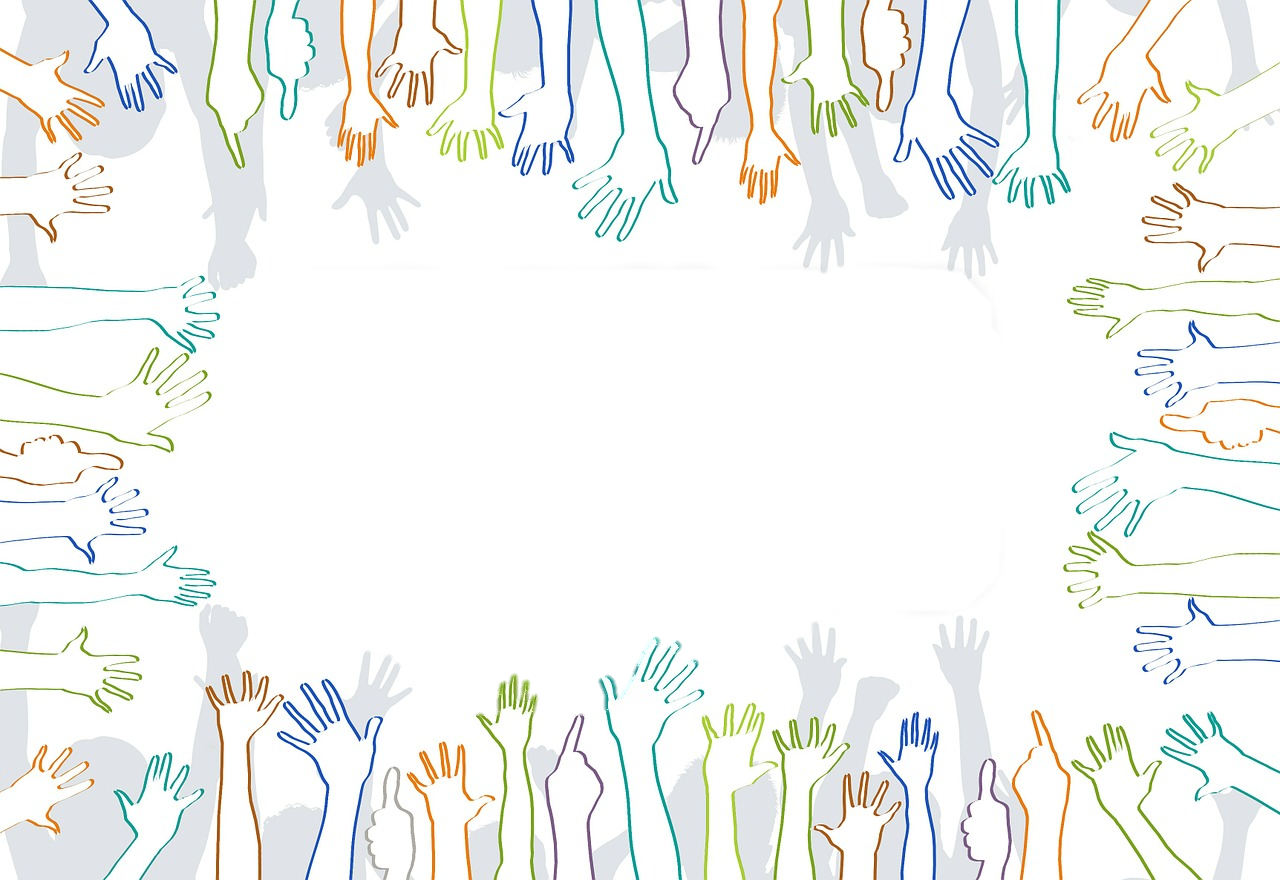 世界人權宣言 (摘錄)              文字引用：青少年人權協會《世界人權宣言》簡略版    改寫／國際特赦組織 漢譯／國際特赦組織台灣分會世界人權宣言 第一條：我們天生自由而且平等。每個人都是自由的，我們都應該得到同等的對待。世界人權宣言 第二條：不要有差別待遇。不管我們的差異是什麼，這些權利是屬於每一個人的。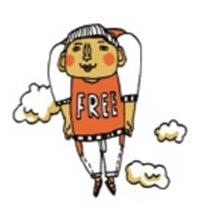 世界人權宣言 第三條：生存的權利。每個人都有生存的權利，我們有權過著自由而安全的生活。世界人權宣言 第六條：不管到哪裡，你都有權利。世界人權宣言 第八條：你的人權受到法律的保護。當我們沒有受到公平對待時，我們可以要求法律的協助。世界人權宣言 第十二條：隱私的權利。沒有人可以試圖破壞我們的名聲。如果沒有正當的理由，沒有任何人有權利進入我們家裡、拆開我們的信件、干擾我們或我們的家人。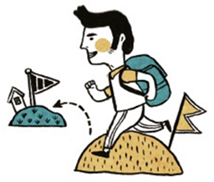 世界人權宣言 第十三條：行動的自由。每個人都有權利到我們要去的地方，並且到我們想去的地方旅行。世界人權宣言 第十二條：隱私的權利。沒有人可以試圖破壞我們的名聲。如果沒有正當的理由，沒有任何人有權利進入我們家裡、拆開我們的信件、干擾我們或我們的家人。世界人權宣言 第十九條：表達的自由。我們都有權利自己做決定，去想我們所喜歡的東西，去說我們所想到的，並且與其他人分享我們的觀念。世界人權宣言 第二十三條：每個人都有工作的權利，應該享有合理的報酬和安全的工作環境，並且有權利加入工會。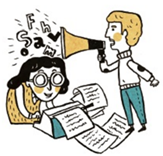 世界人權宣言 第二十四條：玩的權利。每個人都有休息和休假的權利。世界人權宣言 第二十五條：每個人都有權利享有基本的生活水準，都有食物與居所，在生病時能得到醫療照顧。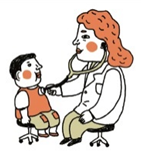 世界人權宣言 第二十六條：每個人都有上學接受教育的權利。世界人權宣言 第二十九條：我們對其他人是有責任的，而且我們應當保護他們的權利及自由。每個人必須尊重別人的權利、維護社群與公共的財產。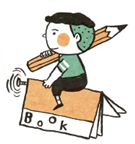 